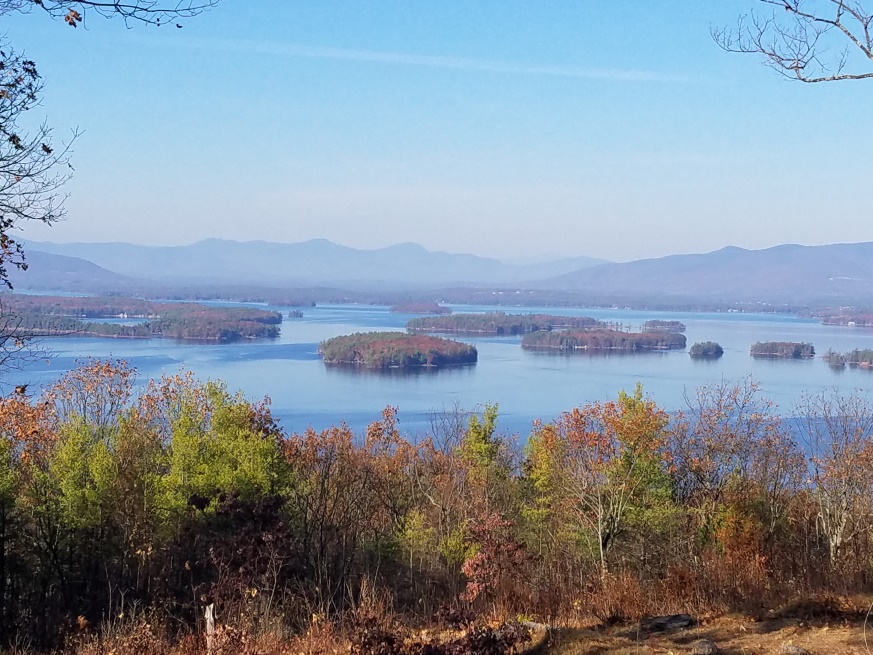 KIMBALL WILDLIFE FOREST COMMITTEEMEETING Agenda: January 27, 2021 4:00 PMGilford Town Hall Conference Room or ZoomAttendanceApproval of minutes – December 16, 2021Old Business:Trail Updates-KarlTrail Guide Updates-Pat and Sandy4. New BusinessUpdate on potential habitat improvements, including the potential expansion of the oak savanna.Update of the indigenous history of KWF: Rebecca5. OtherNext Meeting- February 17, 2022